30 қыркүйек күні "Жас маман мектебінің"жетекшісі Ж.С.Дюсекеева, жас мамандармен отырыс өткізе отырып жұмыс жоспарымен таныстырды.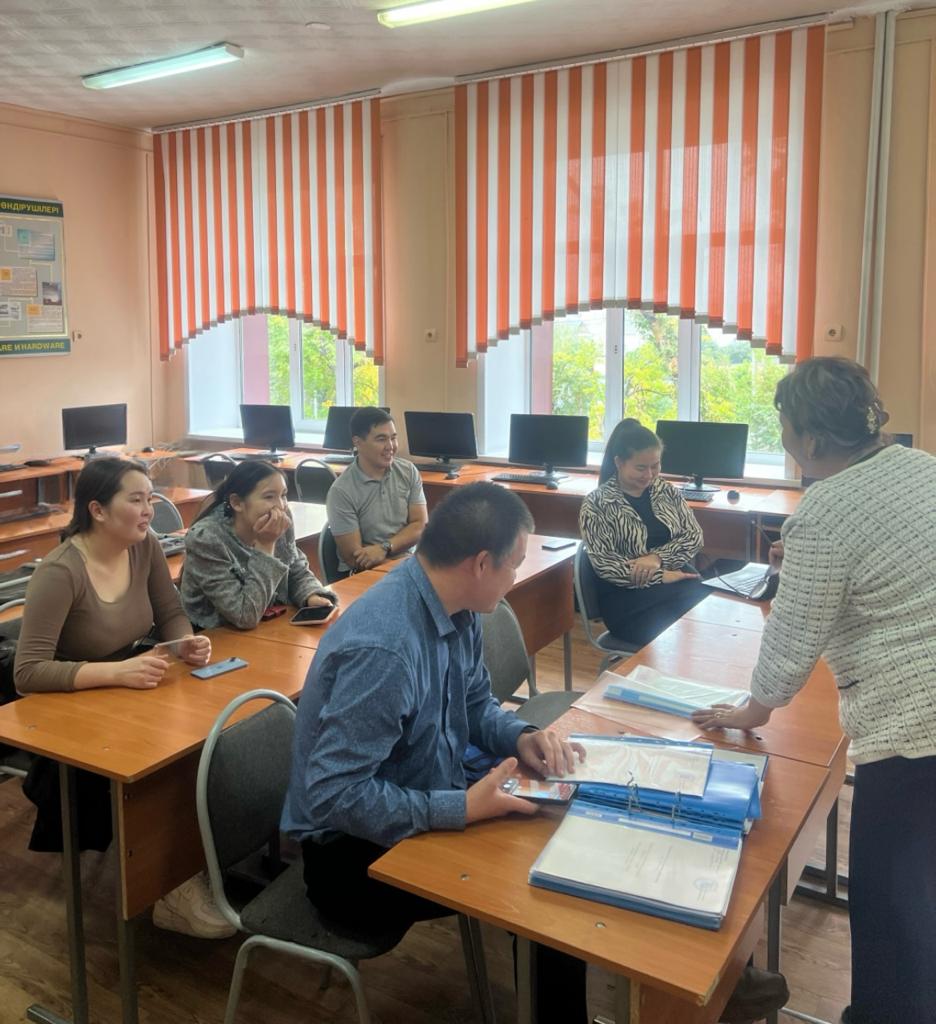 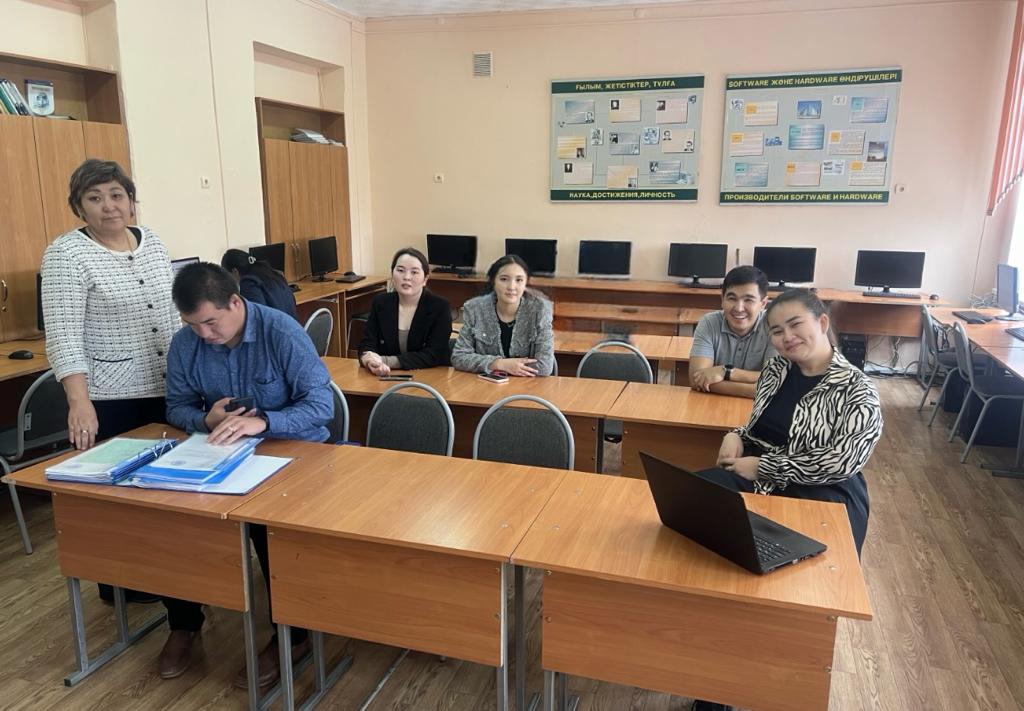 